Téléchargez le présent document et imprimez-le. Une fois complété et validé par l’administration communale, introduisez-le, au format PDF, dans l’application informatique lors de la demande de licence.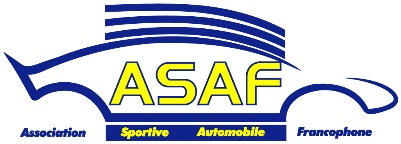 Formulaire d’Autorisation parentale pour la délivrance d’une licence CASRue de l’île Dossai, 12 – 5300 SclaynTel. : 085/27.14.60 – Fax. : 085/31.76.95E-mail : secretariat@asaf.beSite Internet : www.asaf.beFormulaire d’Autorisation parentale pour la délivrance d’une licence CASLes candidats DOIVENT compléter le formulaire dans son intégralité en MAJUSCULESLes candidats DOIVENT compléter le formulaire dans son intégralité en MAJUSCULESAutorisation du représentant légal pour les demandeurs mineurs (- de 18 ans)Je soussigné(e),Je soussigné(e),Je soussigné(e),Je soussigné(e),Je soussigné(e),Je soussigné(e),Je soussigné(e),Je soussigné(e),Je soussigné(e),Je soussigné(e),Je soussigné(e),Je soussigné(e),Je soussigné(e),Je soussigné(e),Je soussigné(e),Je soussigné(e),Je soussigné(e),Je soussigné(e),Je soussigné(e),Je soussigné(e),Je soussigné(e),Je soussigné(e),Je soussigné(e),Je soussigné(e),Je soussigné(e),Je soussigné(e),Je soussigné(e),Je soussigné(e),Je soussigné(e),Je soussigné(e),Je soussigné(e),Je soussigné(e),Je soussigné(e),Je soussigné(e),Je soussigné(e),Je soussigné(e),Je soussigné(e),Je soussigné(e),Je soussigné(e),Nom :Prénom :Sexe :Sexe :Sexe :HFRue :N° :N° :Bte :Bte :Pays :C.P. :C.P. :Localité :Localité :Localité :Né(e) le :--Nationalité :Nationalité :Nationalité :Nationalité :Téléphone fixe :Téléphone fixe :Téléphone fixe :/GSM :GSM :GSM :/E-mail :E-mail :E-mail :agissant en qualité de représentant légal de :agissant en qualité de représentant légal de :agissant en qualité de représentant légal de :agissant en qualité de représentant légal de :agissant en qualité de représentant légal de :agissant en qualité de représentant légal de :agissant en qualité de représentant légal de :agissant en qualité de représentant légal de :agissant en qualité de représentant légal de :agissant en qualité de représentant légal de :agissant en qualité de représentant légal de :agissant en qualité de représentant légal de :agissant en qualité de représentant légal de :agissant en qualité de représentant légal de :agissant en qualité de représentant légal de :agissant en qualité de représentant légal de :agissant en qualité de représentant légal de :agissant en qualité de représentant légal de :agissant en qualité de représentant légal de :agissant en qualité de représentant légal de :agissant en qualité de représentant légal de :agissant en qualité de représentant légal de :agissant en qualité de représentant légal de :agissant en qualité de représentant légal de :agissant en qualité de représentant légal de :agissant en qualité de représentant légal de :agissant en qualité de représentant légal de :agissant en qualité de représentant légal de :agissant en qualité de représentant légal de :agissant en qualité de représentant légal de :agissant en qualité de représentant légal de :agissant en qualité de représentant légal de :agissant en qualité de représentant légal de :agissant en qualité de représentant légal de :agissant en qualité de représentant légal de :agissant en qualité de représentant légal de :agissant en qualité de représentant légal de :agissant en qualité de représentant légal de :agissant en qualité de représentant légal de :Nom :Prénom :Sexe :Sexe :Sexe :HFNé(e) le :--Nationalité :Nationalité :Nationalité :Nationalité :l’autorise à occuper la fonction de « Commissaire radio stagiaire »l’autorise à occuper la fonction de « Commissaire radio stagiaire »Règlement Général pour la Protection des Données, en abrégé R.G.P.D.Règlement Général pour la Protection des Données, en abrégé R.G.P.D.Je sollicite, en même temps que mon certificat, la qualité de membre adhérent de l'asbl ASAF, dont je m’engage à respecter les statuts et le règlement d’ordre intérieur.J’autorise l’ASAF, les CSAP et le club à traiter les données reprises ci-dessus, en conformité avec la déclaration relative à la vie privée et aux données personnelles de l’ASAF et du club, dont j’ai pris connaissance et auxquelles j’adhère.La déclaration susdite est disponible sur demande et consultable sur le site de l’ASAF : www.asaf.beJe reconnais que l’absence de communication des données sollicitées ci-dessus rendra mon affiliation nulle et non avenue.Attention, il faut cocher les 3 cases pour que ce formulaire soit valide !Attention, il faut cocher les 3 cases pour que ce formulaire soit valide !Signature du demandeur précédée de la mention « lu et approuvé » :Fait à ………………….……………, le  …………./……...…./…..……..Légalisation de la signaturepar l’administration communale du domicile de la personne ayant autorité sur le mineur :